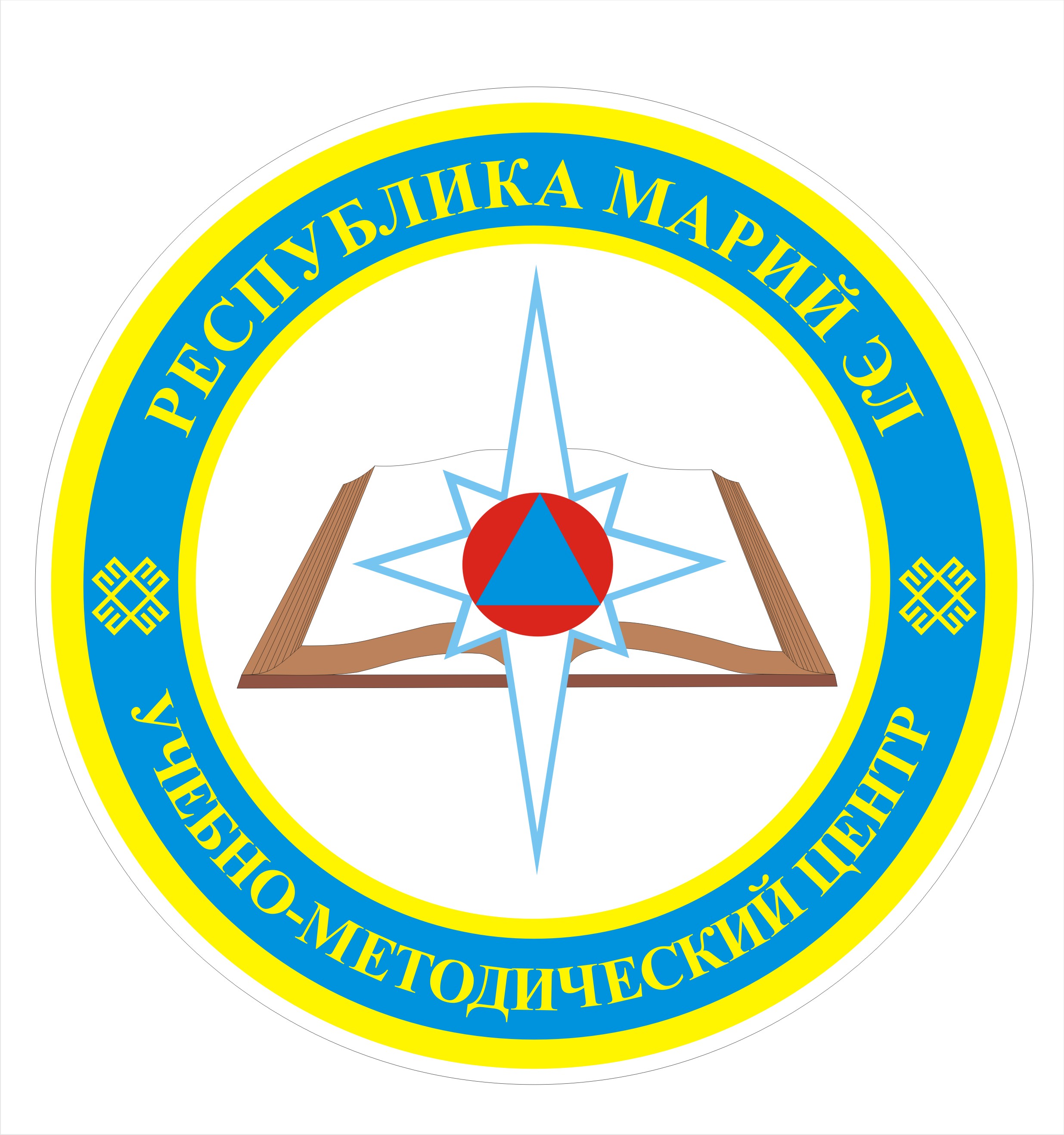 РГКУ ДПО «УМЦ экологической безопасности 
и защиты населения»П А М Я Т К АПервая помощь при отравлении ядовитыми растениями или грибамиОтравление может произойти при приёме ядовитых грибов (красный или серый мухомор, ложный опёнок, бледная поганка, ложный шампиньон и др.), а также съедобных грибов, если они испорчены (плесневелые, покрытые слизью, длительно хранившиеся).Наиболее ядовита бледная поганка – смертельное отравление может произойти при приёме даже одного гриба.Помните, что кипячение не разрушает ядовитых веществ, содержащихся в грибах!СимптомыЧерез несколько часов (1,5 – 3ч)Быстро нарастающая слабость.Слюноотделение.Тошнота.Многократная мучительная рвота.Сильные коликообразные боли в животе.Головная боль.Головокружение.Понос (часто кровавый).Симптомы поражения нервной системыРасстройство зрения.Бред.Галлюцинации.Двигательное возбуждение.Судороги.При тяжелых отравлениях, особенно бледной поганкой, возбуждение наступает довольно быстро (через 6-10 часов). Затем оно сменяется безразличием, сонливостью. В этот период резко ослабевает сердечная деятельность, понижается артериальное давление, температура тела, появляется желтуха. Если не оказать пострадавшему помощь, то развивается коллапс, быстро приводящий к смерти.Необходимо:Сохранить остатки растений или грибов, вызвавших отравление.Немедленно вызвать «скорую помощь»Действия (до приезда «скорой помощи»):Первая помощь играет решающую роль при отравлении ядовитыми грибами и растениямиВыясните какими растениям или грибами отравился пострадавший (При отравлении волчьей ягодой, дурманом или бледной поганкой немедленно отвезите пострадавшего в больницу).Немедленно начинайте промывание желудка водой, лучше слабым раствором (розового цвета) марганцовки с помощью зонда, или искусственно вызванной рвоты. В раствор полезно добавить адсорбенты: активированный уголь. (Если пострадавший находится без сознания, вызывать у него рвоту нельзя).Тепло укройте пострадавшего и обложите грелками.Дайте горячий сладкий чай, кофе.Доставьте пострадавшего в больницу.